March also accounts for Spring break. 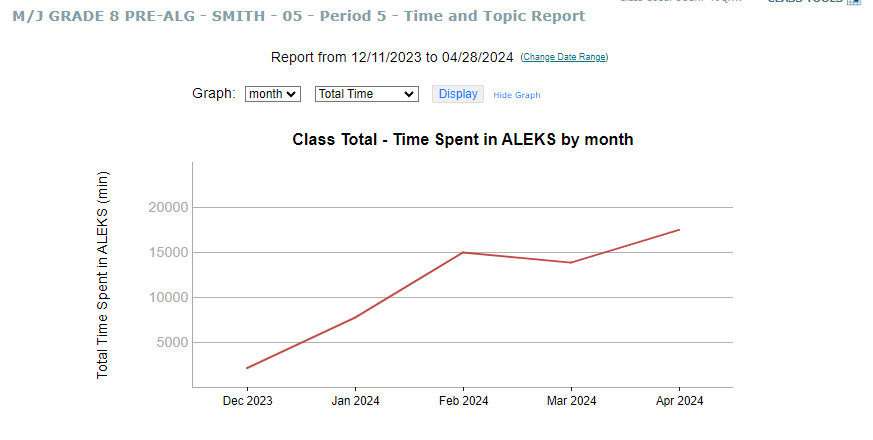 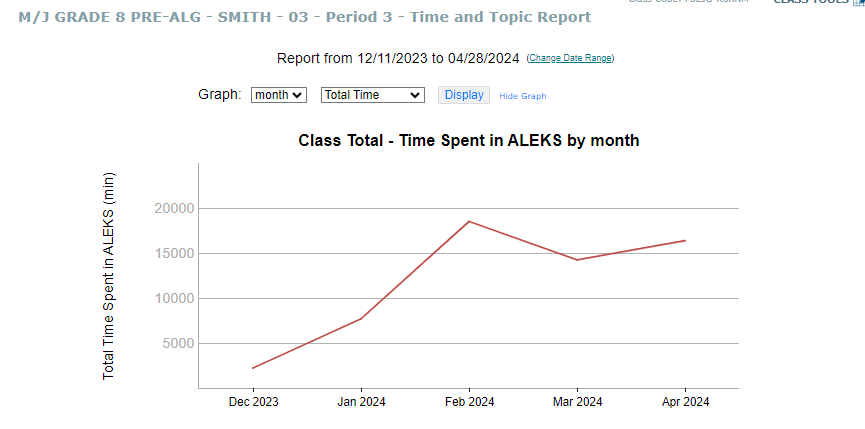 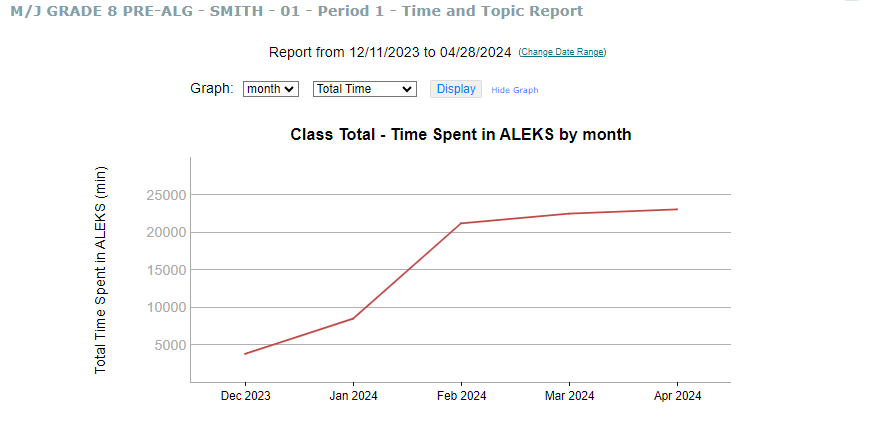 